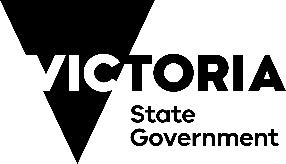 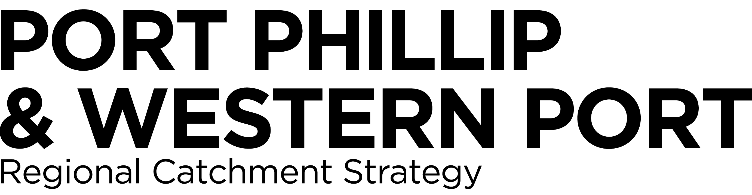 Prospectus project proposalUse this form to submit one or more proposals for projects that will help meet the targets of the Regional Catchment Strategy, Biodiversity 2037 and/or the National Landcare Program. These projects may then be listed in the Regional Catchment Strategy Prospectus to highlight their regional importance and support efforts to secure funding for the projects.Submit this form via email to rcsfeedback@ppwcma.vic.gov,au. When submitting, please also provide 1-2 images or maps to illustrate the project (JPG or PNG format). You can also complete this form online at https://portphillipwesternport.rcs.vic.gov.au/prospectus/prospectus-application-form/ 
* Compulsory fieldsProject name: *Click or tap here to enter text.Project name: *Click or tap here to enter text.Brief project summary (300 words max.): *This could describe the project’s aims, what the project will do to achieve its aims, why the project is important, etc.Click or tap here to enter text.Brief project summary (300 words max.): *This could describe the project’s aims, what the project will do to achieve its aims, why the project is important, etc.Click or tap here to enter text.Primary RCS Theme this project relates to (select one): *Primary RCS Theme this project relates to (select one): * Water Supply and Use Waterways Wetlands Groundwater Native Vegetation Native Animals Land Use Soil Health Sustainable Agriculture Coasts Estuaries Marine Environments Traditional Owners and Aboriginal Victorians Communities Climate Change All ThemesOther relevant RCS Theme(s) (select any/all that apply):Other relevant RCS Theme(s) (select any/all that apply): Water Supply and Use Waterways Wetlands Groundwater Native Vegetation Native Animals Land Use Soil Health Sustainable Agriculture Coasts Estuaries Marine Environments Traditional Owners and Aboriginal Victorians Communities Climate Change All ThemesThe primary RCS Local Area this project relates to *  The primary RCS Local Area this project relates to *   All Local Areas Bass Coast, South Gippsland & islands Casey, Cardinia & Baw Baw Mornington Peninsula Yarra Ranges & Nillumbik Urban Melbourne Macedon Ranges, Hume, Mitchell & Whittlesea Moorabool, Melton, Wyndham & Greater Geelong Port Phillip Bay Western PortOther relevant RCS Local Area(s) (select any/all that apply):Other relevant RCS Local Area(s) (select any/all that apply): Bass Coast, South Gippsland & islands  Casey, Cardinia & Baw Baw Mornington Peninsula Yarra Ranges & Nillumbik Urban Melbourne Macedon Ranges, Hume, Mitchell & Whittlesea Moorabool, Melton, Wyndham & Greater Geelong Port Phillip Bay Western PortBrief outline of the specific project location: *Click or tap here to enter text.Brief outline of the specific project location: *Click or tap here to enter text.Lead organisation: *Click or tap here to enter text.Lead organisation: *Click or tap here to enter text.Partner organisations:Click or tap here to enter text.Partner organisations:Click or tap here to enter text.Registered Aboriginal Party/s relevant to the project or its area (select all that apply, see map of RAP areas at the RCS Welcome to Country page): * Bunurong Land Council Aboriginal Corporation Wurundjeri Woi-wurrung Cultural Heritage Aboriginal Corporation Wadawurrung Traditional Owners Aboriginal Corporation Other   NoneRegistered Aboriginal Party/s relevant to the project or its area (select all that apply, see map of RAP areas at the RCS Welcome to Country page): * Bunurong Land Council Aboriginal Corporation Wurundjeri Woi-wurrung Cultural Heritage Aboriginal Corporation Wadawurrung Traditional Owners Aboriginal Corporation Other   NoneThe scale of the project: * (Tick one) One place: e.g. a relatively small site such as a reserve, property, roadside, beach or stream Local: e.g. multiple properties, a suburb, regional park, creek catchment Landscape: e.g. A large national or state park, multiple suburbs or municipalities, Ramsar site, one or more green wedges, large farming areas, large marine areas Information: knowledge, community engagement, decision-making, communications - generally not attached to a locationThe scale of the project: * (Tick one) One place: e.g. a relatively small site such as a reserve, property, roadside, beach or stream Local: e.g. multiple properties, a suburb, regional park, creek catchment Landscape: e.g. A large national or state park, multiple suburbs or municipalities, Ramsar site, one or more green wedges, large farming areas, large marine areas Information: knowledge, community engagement, decision-making, communications - generally not attached to a locationInvestment opportunities for this project start from: * $ (thousands of dollars) $$ (tens of thousands of dollars) $$$ (hundreds of thousands of dollars) $$$$ (millions of dollars)Investment opportunities for this project start from: * $ (thousands of dollars) $$ (tens of thousands of dollars) $$$ (hundreds of thousands of dollars) $$$$ (millions of dollars)Estimated scale of investment for full project implementation: * $$ (tens of thousands of dollars) $$$ (hundreds of thousands of dollars) $$$$ (millions of dollars) $$$$$ (tens of millions of dollars)Estimated scale of investment for full project implementation: * $$ (tens of thousands of dollars) $$$ (hundreds of thousands of dollars) $$$$ (millions of dollars) $$$$$ (tens of millions of dollars)Estimated timeframe for full project implementation: * 1-2 years 2-10 years 10+ yearsEstimated timeframe for full project implementation: * 1-2 years 2-10 years 10+ yearsIs the project new or continuing/building on previous work: * New project/work Continuing/building on previous workIs the project new or continuing/building on previous work: * New project/work Continuing/building on previous workWhich specific Regional Catchment Strategy target(s) will the project address and what is the direct contribution it will make to achieving the target(s)? (quantify if possible): *Click or tap here to enter text.Which specific Regional Catchment Strategy target(s) will the project address and what is the direct contribution it will make to achieving the target(s)? (quantify if possible): *Click or tap here to enter text.Will the project specifically contribute to one of the Victorian Government’s ‘Biodiversity 2037’ goals for 'Victorians value nature' or ‘Victoria’s natural environment is healthy’? * (Tick the main one)Select one Support people connect with nature Support people take action for nature (e.g. through volunteering for nature or engaging in citizen science) Raise community awareness of biodiversity and how it supports their personal and economic wellbeing Engage Traditional Owners and Aboriginal Victorians to include Aboriginal values and knowledge in the project Create new areas of permanently protected native vegetation on private land  Revegetation of priority areas for connectivity between habitats (Go to the ‘Targets’ sections in Native Vegetation for maps of priority areas) Undertake weed or pest herbivore control to maintain and enhance vegetation quality in priority areas (Go to the ‘Targets’ sections in Native Vegetation for maps of priority areas) Undertake pest predator control to protect native animal species in priority areas (Go to the ‘Targets’ section in Native Animals for maps of priority areas)  Protect or assist one or more critically endangered or endangered species/community of native vegetation or native animal None of the aboveWill the project specifically contribute to one of the Victorian Government’s ‘Biodiversity 2037’ goals for 'Victorians value nature' or ‘Victoria’s natural environment is healthy’? * (Tick the main one)Select one Support people connect with nature Support people take action for nature (e.g. through volunteering for nature or engaging in citizen science) Raise community awareness of biodiversity and how it supports their personal and economic wellbeing Engage Traditional Owners and Aboriginal Victorians to include Aboriginal values and knowledge in the project Create new areas of permanently protected native vegetation on private land  Revegetation of priority areas for connectivity between habitats (Go to the ‘Targets’ sections in Native Vegetation for maps of priority areas) Undertake weed or pest herbivore control to maintain and enhance vegetation quality in priority areas (Go to the ‘Targets’ sections in Native Vegetation for maps of priority areas) Undertake pest predator control to protect native animal species in priority areas (Go to the ‘Targets’ section in Native Animals for maps of priority areas)  Protect or assist one or more critically endangered or endangered species/community of native vegetation or native animal None of the aboveWill the project specifically contribute to a priority of the Australian Government’s National Landcare Program? * None Ramsar - Port Phillip Bay (Western Shoreline) and Bellarine Peninsula Ramsar site - Ecological character maintained or improved Ramsar - Western Port Ramsar site - Ecological character maintained or improved Ramsar - Edithvale-Seaford Ramsar site - Ecological character maintained or improved Priority species - Plains-wanderer and/or Australasian Bittern - Trajectory improved Priority species - Eastern Curlew, Orange-bellied Parrot and/or Hooded Plover - Trajectory improved Priority species - Swift Parrot and/or Regent Honeyeater - Trajectory improved Priority species - Helmeted Honeyeater and/or Leadbeater’s Possum - Trajectory improved Priority species - Eastern Barred Bandicoot - Trajectory improved Priority species - Button Wrinklewort, Plains Rice Flower and/or Silver Gum - Trajectory improved Ecological communities - Grassy Eucalypt Woodland and/or Natural Temperate Grassland of the Victorian Volcanic Plain - Condition improved Ecological communities - Alpine Sphagnum Bogs & Associated Fens - Condition improved Ecological communities - Natural damp Grassland of the Victorian Coastal Plains - Condition improved Ecological communities - Seasonal Herbaceous Wetlands of the temperate Lowland Plains - Condition improved Ecological communities - Subtropical and Temperate Coastal Saltmarsh - Condition improved Ecological communities - White Box-Yellow Box-Blakely’s Red Gum Grassy Woodland and Derived Native Grassland - Condition improved Ecological communities - Grey Box Grassy Woodlands and Derived Native Grasslands of South-eastern Australia - Condition improved Soil/biodiversity - Management of hillslope erosion, wind erosion, soil acidification and soil carbon in high and medium priority areas Soil/biodiversity - Industry best management practices that relate to native vegetation and biodiversity outcomes on farms Soil/biodiversity - Projects that will protect and enhance on-farm remnant native vegetation Soil/biodiversity - Projects bringing together groups to collate/update information to produce spatially explicit data for natural resource management at regional level Agriculture systems - Projects that support industries, farmers and fishers to adopt new management practices that help them to adjust to weather and/or climate variability  Agriculture systems - Projects that assist agricultural systems (including marine) to adapt to growing market preferences for products with demonstrable traceability and sustainabilityWill the project specifically contribute to a priority of the Australian Government’s National Landcare Program? * None Ramsar - Port Phillip Bay (Western Shoreline) and Bellarine Peninsula Ramsar site - Ecological character maintained or improved Ramsar - Western Port Ramsar site - Ecological character maintained or improved Ramsar - Edithvale-Seaford Ramsar site - Ecological character maintained or improved Priority species - Plains-wanderer and/or Australasian Bittern - Trajectory improved Priority species - Eastern Curlew, Orange-bellied Parrot and/or Hooded Plover - Trajectory improved Priority species - Swift Parrot and/or Regent Honeyeater - Trajectory improved Priority species - Helmeted Honeyeater and/or Leadbeater’s Possum - Trajectory improved Priority species - Eastern Barred Bandicoot - Trajectory improved Priority species - Button Wrinklewort, Plains Rice Flower and/or Silver Gum - Trajectory improved Ecological communities - Grassy Eucalypt Woodland and/or Natural Temperate Grassland of the Victorian Volcanic Plain - Condition improved Ecological communities - Alpine Sphagnum Bogs & Associated Fens - Condition improved Ecological communities - Natural damp Grassland of the Victorian Coastal Plains - Condition improved Ecological communities - Seasonal Herbaceous Wetlands of the temperate Lowland Plains - Condition improved Ecological communities - Subtropical and Temperate Coastal Saltmarsh - Condition improved Ecological communities - White Box-Yellow Box-Blakely’s Red Gum Grassy Woodland and Derived Native Grassland - Condition improved Ecological communities - Grey Box Grassy Woodlands and Derived Native Grasslands of South-eastern Australia - Condition improved Soil/biodiversity - Management of hillslope erosion, wind erosion, soil acidification and soil carbon in high and medium priority areas Soil/biodiversity - Industry best management practices that relate to native vegetation and biodiversity outcomes on farms Soil/biodiversity - Projects that will protect and enhance on-farm remnant native vegetation Soil/biodiversity - Projects bringing together groups to collate/update information to produce spatially explicit data for natural resource management at regional level Agriculture systems - Projects that support industries, farmers and fishers to adopt new management practices that help them to adjust to weather and/or climate variability  Agriculture systems - Projects that assist agricultural systems (including marine) to adapt to growing market preferences for products with demonstrable traceability and sustainabilityWhere can more information be found about the project (eg. website link or other contact details)? *Click or tap here to enter text.Where can more information be found about the project (eg. website link or other contact details)? *Click or tap here to enter text.Submitter's name, position in organisation, email address and phone number (for contact purposes only, not for publication): *Click or tap here to enter text.Submitter's name, position in organisation, email address and phone number (for contact purposes only, not for publication): *Click or tap here to enter text.